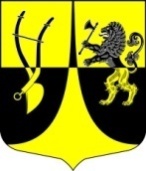 Администрациямуниципального образования «Пустомержское сельское поселение»Кингисеппского  муниципального районаЛенинградской областиПОСТАНОВЛЕНИЕот 21.07.2021   г. №  120О назначении ответственных лиц по приему и оформлению Паспортовколлективного иммунитета «COVID-19»на территории МО «Пустомержское сельское поселение»                   В целях реализации на территории муниципального образования «Пустомержское сельское поселение» пункта 1.27 постановления Правительства Ленинградской области от 13.08.2020 года № 573 «О мерах по предотвращению распространения новой  коронавирусной инфекции «COVID-19» на территории Ленинградской области» , администрация постановляет :Назначить ответственных лиц по приему и оформлению Паспортов коллективного иммунитета на территории МО «Пустомержское сельское поселение»  следующих специалистов :     Иванову Юлию Александровну - ведущего специалиста администрации МО «Пустомержское сельское поселение» (специалист отдела кадров);     Крючкову Светлану  Григорьевну – специалиста 1 категории администрации МО «Пустомержское сельское поселение» (специалист курирующий вопросы работы с предпринимателями );  Постановление опубликовать в средствах массовой информации и на официальном сайте администрации МО «Пустомержское сельское поселение»;  Контроль за исполнением данного постановления оставляю за собой.И.о.главы администрации МО«Пустомержское сельское поселение»                                          Артемьев А.А.Исп. Иванова Ю.А.  тел. 64-435 ,  Крючкова С.Г. тел. 64-432